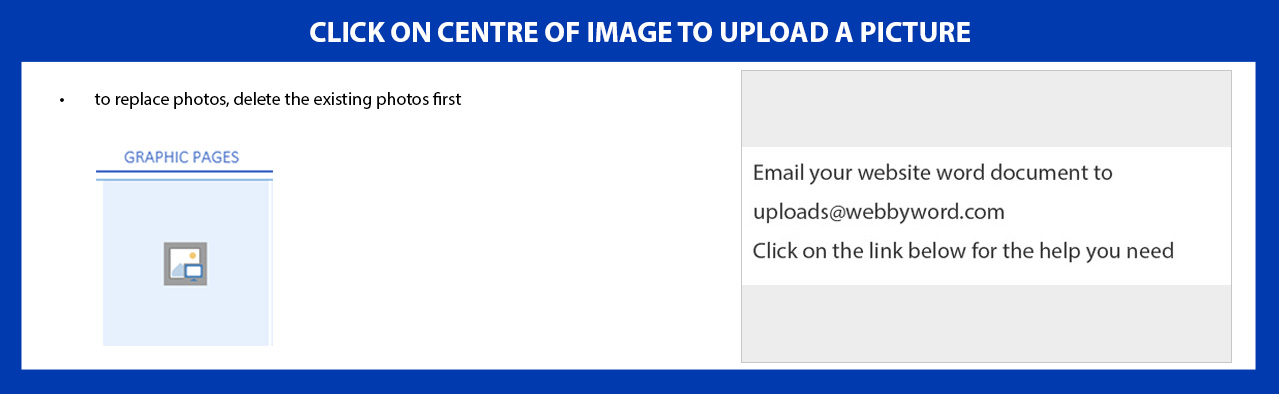 CONTROL CLICK FOR HELPBaNner Text for the Slider or Video[slider][slider1]Enter a cross in the brackets here [sliderSameHeading] [Yes] [/sliderSameHeading] to assign the same heading & subheading on all slidesOr, enter unique text on each slideManual SliderEnter a cross in the brackets here [AutoSlider][Yes] [/AutoSlider]to make the slideshow manual & staticImages for the Slider[/slider]CENter PageC 			      CONTACT Page ontact Information[contactPage]Could you tell us why you are contacting us?  [ContactReason]	[name]  [/name][option]  [delete] No [/delete][/option][option]  [delete] YES [/delete][/option][option]  [delete] YES [/delete] [/option][option]  [delete] YES [/delete][/option][option]  [delete] Yes [/delete][/option][option]  [delete] Yes [/delete][/option] [/ContactReason][contactName]  [/contactName][contactNameplaceHolder]  [/contactNameplaceHolder][ContactEmail]  [/ContactEmail][ContactEmailplaceHolder] [/ContactEmailplaceHolder][ContactPhone]  [/ContactPhone][ContactPhoneplaceHolder]  [/ContactPhoneplaceHolder][ContactMessage]  [/ContactMessage]Contact Address	Opening Hours	[/contactPage]About Page	Page Heading	               [aboutUsPageHeading][/aboutUsPageHeading]\\[aboutUs]About Page - Section 2	About Page - Section 3	About Page - Section 4	[/aboutUs]PICTURE Pages(Landscape format is preferable for most screens)FONTS & ColoursCONTROL CLICK TO VIEW THE ONLINE COLOUR & FONT SELECTOR\CONTROL CLICK TO VIEW THE ONLINE COLOUR & FONT SELECTORSite FontsSEO & WEB ADDRESSES(Not visible to your site user, is for search engine use only, e.g. Google)SOCIAL NETWORK WEB ADDRESSESMORE Banner Pages & LinksExtra Footer LinksProduct Page [product] [/product1]Product Page –ITEM 2[product2][/product2]Product Page - ITEM 3[product3][/product3]Product Page–ITEM 4[product4][/product4]Product Page - ITEM 5[product5][/product5]Product Page - ITEM 6[product6][/product6]Product Page - ITEM 7[product7][/product7] [/product]CUSTOM Page 1 CUSTOM PAGE 1 - Link to VideosCUSTOM PAGE 1 – VIDEO, Heading & TextCUSTOM PAGE 1 -Text for the Slider[customSlider] Enter a cross in the brackets here [customSliderSameHeading] [] [/customSliderSameHeading] to assign the same heading & subheading on all slidesOr, enter unique text on each slide[customSlider1]Images for the Slider[CUSTOM PAGE 1 -Photos & Information AreaYour user can press a button & download files: Name the button & file (e.g. Menu.png)& attach the downloaded file with the word document in the same email, for help Control Click Here[customPageSection][customPageSection1]CUSTOM PAGE 1 - ITEM 2[customPageSection2]         [/customPageSection2]CUSTOM PAGE 1 -ITEM 3[customPageSection3][/customPageSection3]CUSTOM PAGE 1 - ITEM 4[customPageSection4][/customPageSection4][/customPageSection] CUSTOM Page 2 CUSTOM PAGE 2 - Link to VideosCUSTOM PAGE 2 - VIDEO Heading & TextCUSTOM PAGE 2 - Text for the Slider[customSliderTwo]Enter a cross in the brackets here [customSliderTwoSameHeading] [] [/customSliderTwoSameHeading] to assign the same heading & subheading on all slidesOr, enter unique text on each slide[customSliderTwo1]CUSTOM PAGE 2 - Images for the Slider[/customSliderTwo]CUSTOM PAGE 2 - Photos & Information Area[customPageTwoSection][customPageTwoSection1][/customPageTwoSection1]CUSTOM PAGE 2 - ITEM 2[customPageTwoSection2][/customPageTwoSection2]CUSTOM PAGE 2 -ITEM 3[customPageTwoSection3][/customPageTwoSection3]CUSTOM PAGE 2 - ITEM 4[customPageTwoSection4][/customPageTwoSection4][/customPageTwoSection]Feature IconsUser clicks icon to go to page indicated[FeatureContent][/FeatureContent]Testimonials[Testimonials][/Testimonials]More OptionsBanner Name[siteName][/siteName]Logo Image[logo][/logo]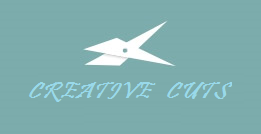 Show Video?(instead of Slideshow)[IsVideo][/IsVideo]Video URL[homePageVideo][/homePageVideo]Video/Slider Heading[heading][/heading]Video/Slider Sub-Heading[subHeading][/subHeading]Name of Button on Slider[ButtonName][/ButtonName]Button Web Address Link[anchorTag][/anchorTag]Remove Button[removeButton][/removeButton]Image 1 [sliderImage][/sliderImage]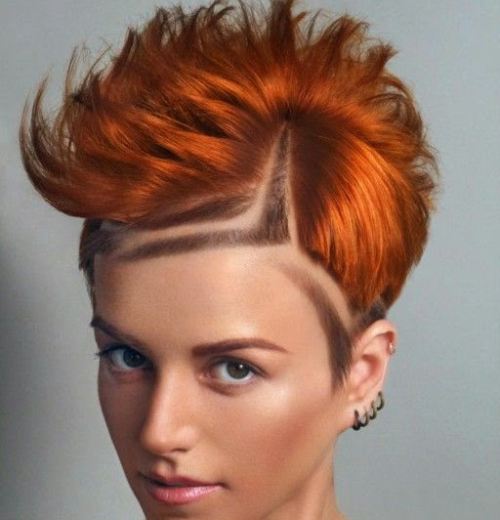 [/slider1]Image 4 [slider4][sliderImage][/sliderImage]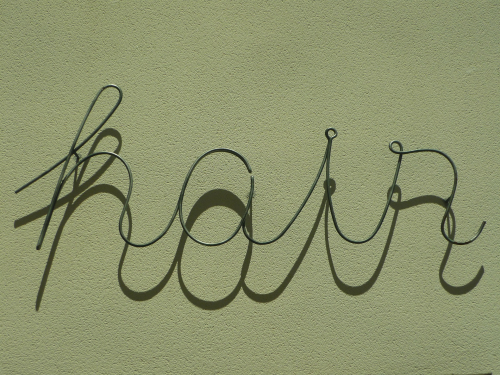 [/slider4]Image 2 [slider2][sliderImage][/sliderImage]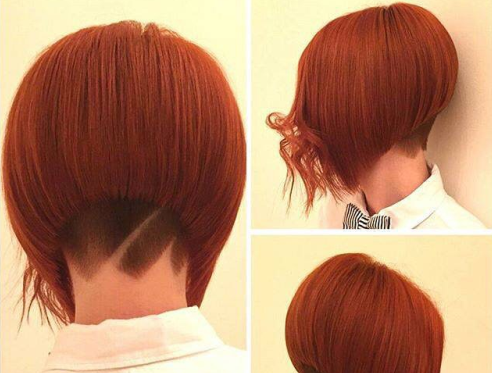 [/slider2]Image 5 [slider5][sliderImage][/sliderImage]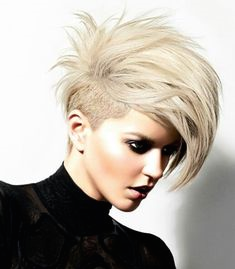 [/slider5]Image 3[slider3][sliderImage][/sliderImage]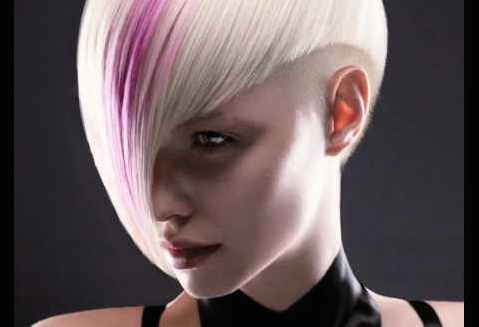 [/slider3]Page Heading[contentHeading][/contentHeading]Page Text[contentParaHeading]  [/contentParaHeading]Centre Image[contentMidPic][/contentMidPic]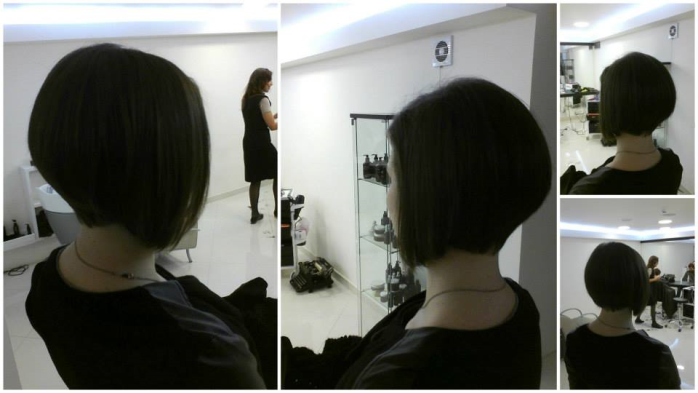 Video Middle URL[homePageMidVideo][/homePageMidVideo]Show Video (instead of image)[IsMidVideo][/IsMidVideo]Display Contact form on Frontpage? (entering ‘No’ creates a unique Contact page)[contactNeeded][/contactNeeded]Telephone No.[ContactClientPhone][/ContactClientPhone]Announcement Above Map[googleMapHeader][/googleMapHeader]Google Map Address(include nation)[googleMapAddress][/googleMapAddress]Text Below Map[googleMapFooter][/googleMapFooter]Heading[contactAddressHeading]  [/contactAddressHeading]Line 1[contactAddress1][/contactAddress1]Line 2[contactAddress2][/contactAddress2]Line 3[contactAddress3][/contactAddress3]Line 4[contactAddress4][/contactAddress4]Line 5[contactAddress5][/contactAddress5]Opening Hours Heading[openingHours][/openingHours]Line 1[contactOpenHours1] [/contactOpenHours1]Line 2[contactOpenHours2][/contactOpenHours2]Line 3[contactOpenHours3][/contactOpenHours3]Line 4[contactOpenHours4] [/contactOpenHours4]Line 5[contactOpenHours5][/contactOpenHours5]Please name the page[for button on website’s banner]Display the Page ?[About][delete][/delete] [/About]SubHeading[aboutUs1] [aboutUsHeading][/aboutUsHeading]MainText[aboutUsMainText][/aboutUsMainText]Quote[aboutUsQuote][/aboutUsQuote]Author[aboutUsAuthor][/aboutUsAuthor]Photo[aboutImage][/aboutImage] [/aboutUs1]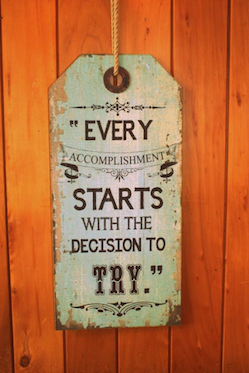 SubHeading[aboutUs2][aboutUsHeading][/aboutUsHeading]MainText[aboutUsMainText][/aboutUsMainText]Quote[aboutUsQuote][/aboutUsQuote]Author[aboutUsAuthor][/aboutUsAuthor]Photo[aboutImage][/aboutImage]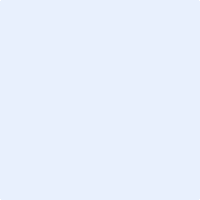 [/aboutUs2]SubHeading[aboutUs3][aboutUsHeading][/aboutUsHeading]MainText[aboutUsMainText][/aboutUsMainText]Quote[aboutUsQuote][/aboutUsQuote]Author[aboutUsAuthor] [/aboutUsAuthor]Photo[aboutImage][/aboutImage][/aboutUs3]SubHeading[aboutUs4] [aboutUsHeading][/aboutUsHeading]MainText[aboutUsMainText][/aboutUsMainText]Quote[aboutUsQuote][/aboutUsQuote]Author[aboutUsAuthor] [/aboutUsAuthor]Photo[aboutImage][/aboutImage][/aboutUs4]Graphic 1 Image[graphicPageImage0][/graphicPageImage0]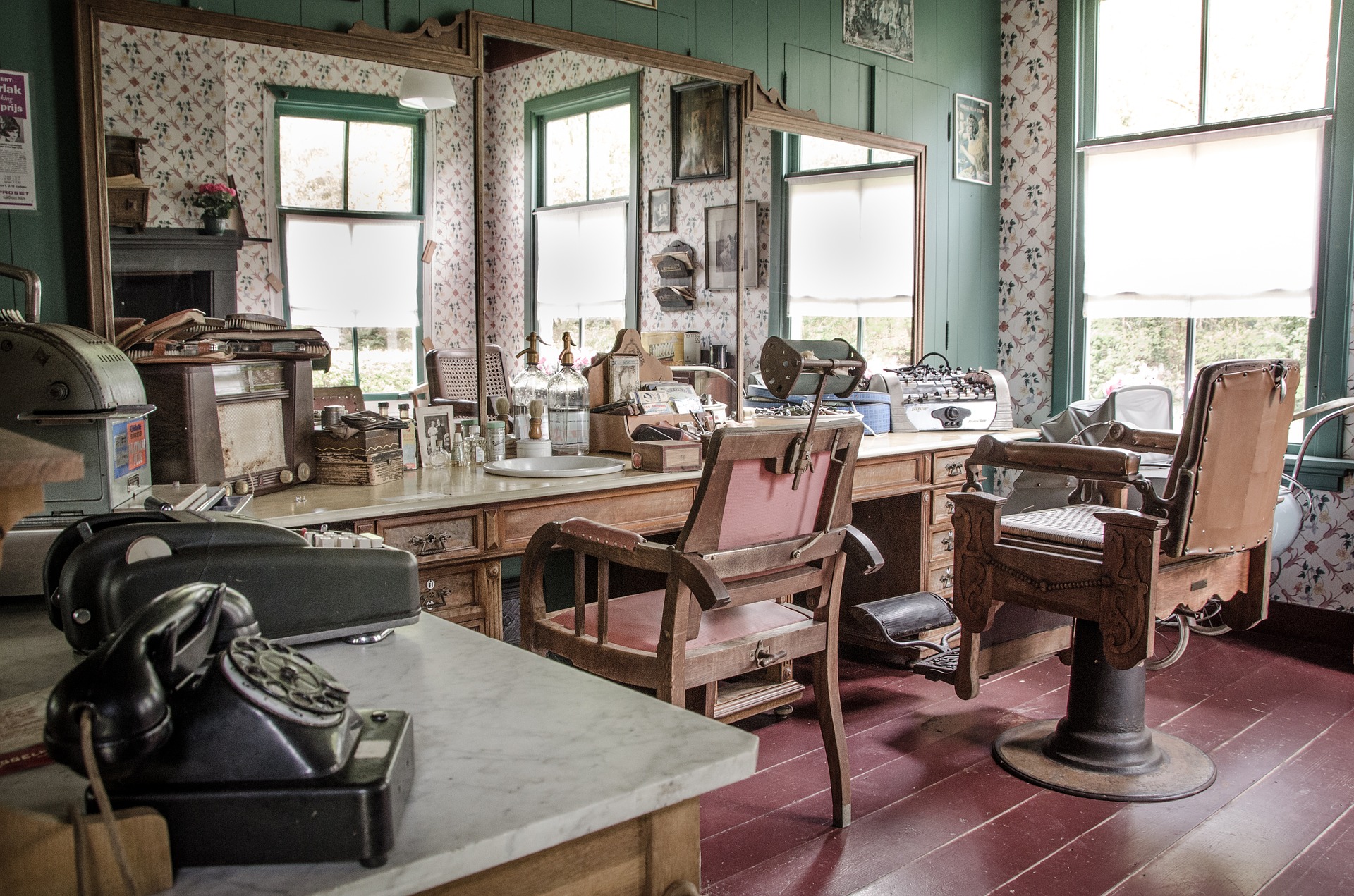 Graphic 1 Page NameDisplay The Page?Remove Website BannerUse Graphic1 for HomePageRename the old HomePage[graphicsPage0][delete][/delete] [/graphicsPage0][graphicsPageBanner][/graphicsPageBanner][graphicsPageIsDefault][/graphicsPageIsDefault][homePage][/homePage]Graphic 2 Image[graphicPageImage1][/graphicPageImage1]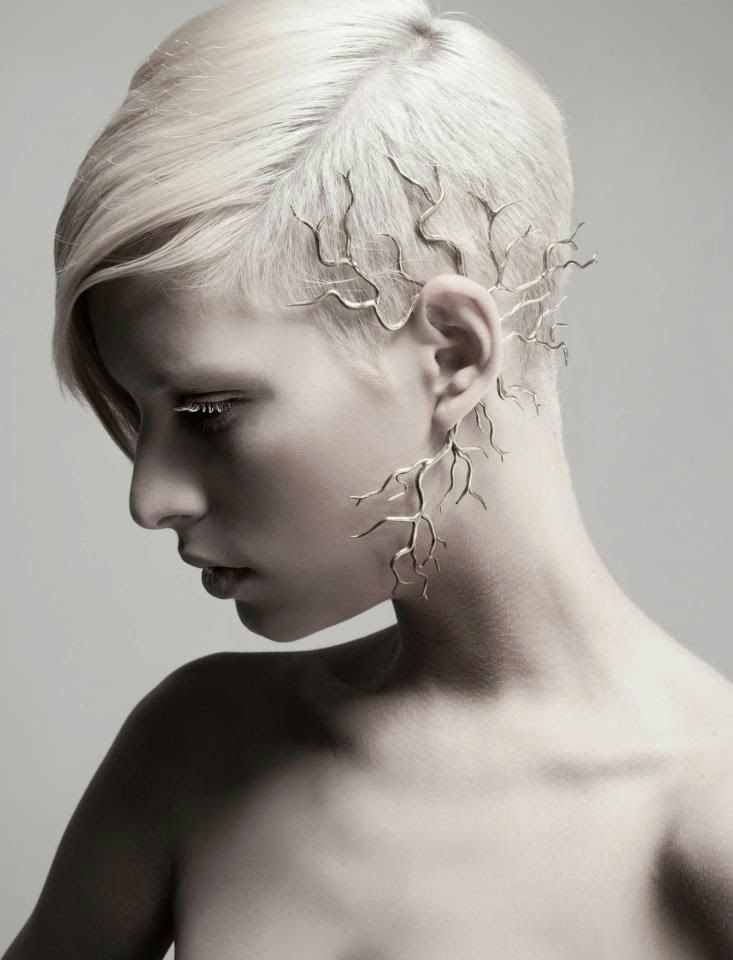 Graphic 2 Page NameDisplay The Page?[graphicsPage1][delete][/delete] [/graphicsPage1]Graphic 3 Image[graphicPageImage2][/graphicPageImage2]Graphic 3 Page NameDisplay The Page?[graphicsPage2][delete][/delete] [/graphicsPage2]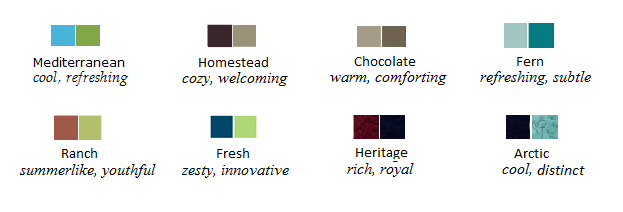 Theme Colour[themeColour][/themeColour]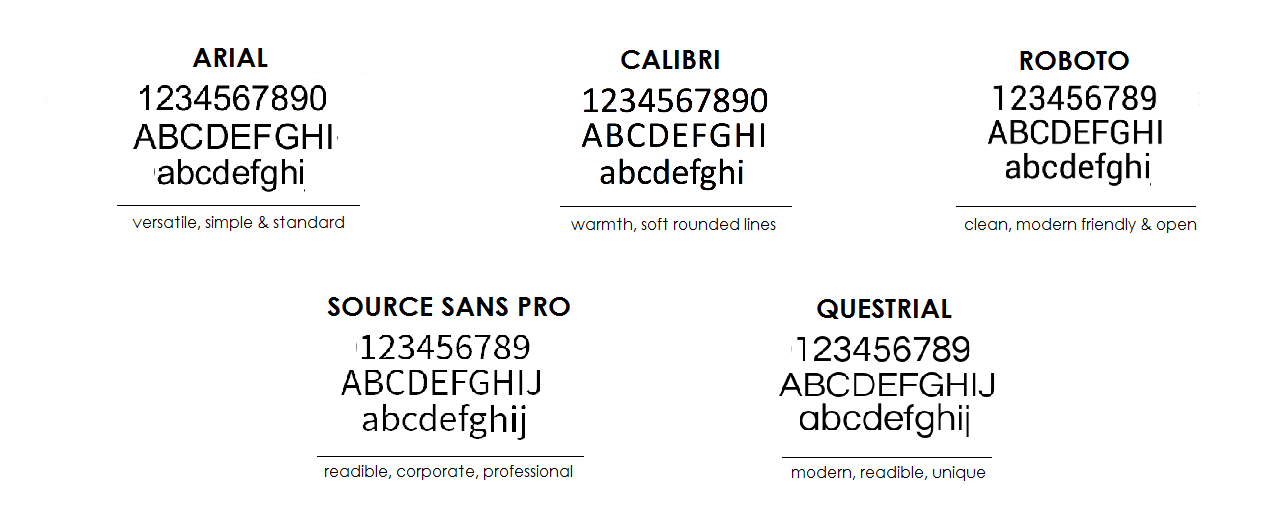 Select Font[themeFont][/themeFont]Keywords[SiteKeywords][/SiteKeywords]Description [SiteDescription][/SiteDescription]	PROVIDE BOTH:Blog NameBlog web address[blogName]  [/blogName][blogLink][/blogLink]Facebook[facebook] [/facebook]LinkedIn[linkedIn][/linkedIn]Twitter[twitter][/twitter]Google+[googlePlus][/googlePlus]YouTube[youtube] [/youtube]Page Link 1 (Name)[additonalName1][/additonalName1]     Web Address[additonalLink1][/additonalLink1]Page Link 2 (Name)[additonalName2][/additonalName2]     Web Address[additonalLink2][/additonalLink2]Page Link 3 (Name)[additonalName3][/additonalName3]     Web Address[additonalLink3] [/additonalLink3]Footer Link 1 (Name)[additionalFooterName1][/additionalFooterName1]     Web Address[additionalFooterLink1][/additionalFooterLink1]Footer Link 2 (Name)[additionalFooterName2][/additionalFooterName2]     Web Address[additionalFooterLink2] [/additionalFooterLink2]Footer Link 3 (Name)[additionalFooterName3][/additionalFooterName3]     Web Address[additionalFooterLink3][/additionalFooterLink3]Please name the page[for button on website’s banner]Display The Page?[productMenu][delete][/delete] [/productMenu][product1]Product Heading[productMainHeading][/productMainHeading]Text (use 1 paragraph only)[productText] [/productText]Price[productPrice][/productPrice]Image 1[productImage1][/productImage1]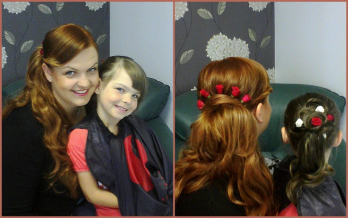 Image 3[productImage2][/productImage2]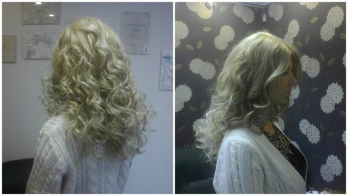 Image 2[productImage3]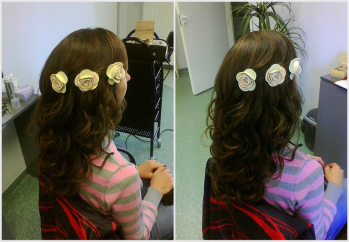 [/productImage3]Image 4[productImage4]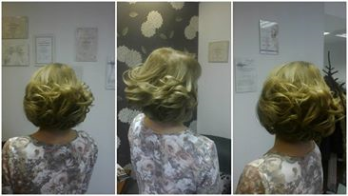 [/productImage4]Display this?[delete][/delete]	Product Heading[productMainHeading][/productMainHeading]Text (use 1 paragraph only)[productText] [/productText]Price[productPrice][/productPrice]Image 1[productImage1][/productImage1]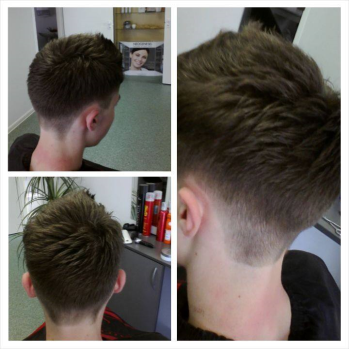 Image 3[productImage2][/productImage2]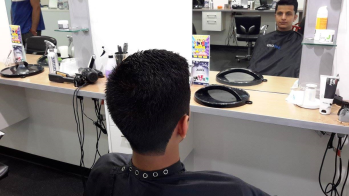 Image 2[productImage3]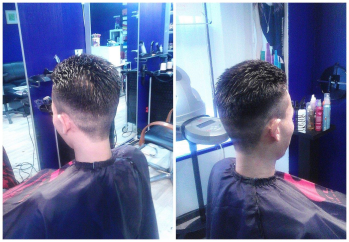 [/productImage3]Image 4[productImage4]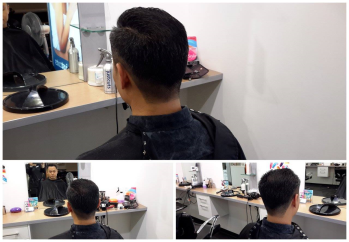 [/productImage4]Display this?[delete][/delete]	Product Heading[productMainHeading][/productMainHeading]Text (use 1 paragraph only)[productText][/productText]Price[productPrice][/productPrice]Image 1[productImage1][/productImage1]Image 3[productImage2][/productImage2]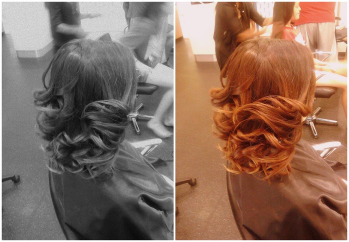 Image 2[productImage3]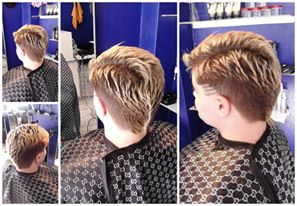 [/productImage3]Image 4[productImage4]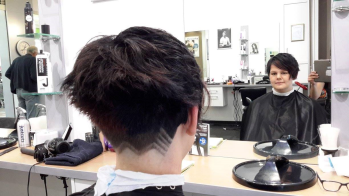 [/productImage4]Display this?[delete][/delete]	Product Heading[productMainHeading][/productMainHeading]Text (use 1 paragraph only)[productText][/productText]Price[productPrice][/productPrice]Image 1[productImage1][/productImage1]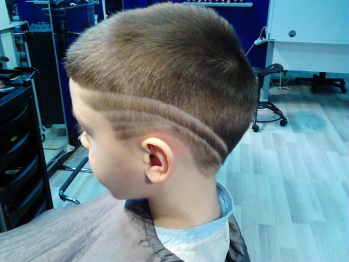 Image 3[productImage2][/productImage2]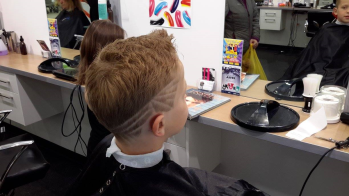 Image 2[productImage3]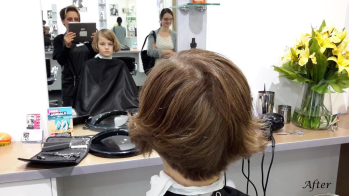 [/productImage3]Image 4[productImage4]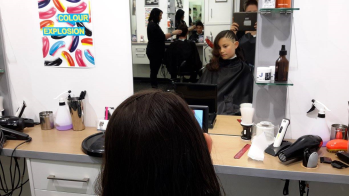 [/productImage4]Display this?[delete][/delete]	Product Heading[productMainHeading][/productMainHeading]Text (use 1 paragraph only)[productText] [/productText]Price[productPrice][/productPrice]Image 1[productImage1][/productImage1]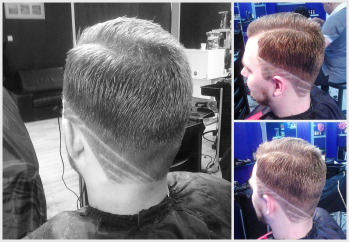 Image 3[productImage2][/productImage2]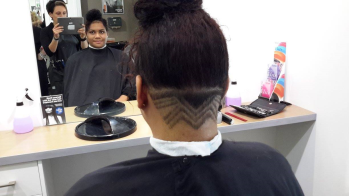 Image 2[productImage3]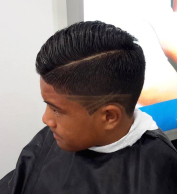 [/productImage3]Image 4[productImage4]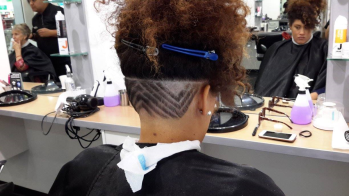 [/productImage4]Display this?[delete][/delete]	Product Heading[productMainHeading][/productMainHeading]Text (use 1 paragraph only)[productText] [/productText]Price[productPrice][/productPrice]Image 1[productImage1][/productImage1]Image 3[productImage2][/productImage2]Image 2[productImage3][/productImage3]Image 4[productImage4][/productImage4]Display this?[delete][/delete]	Product Heading[productMainHeading][/productMainHeading]Text (use 1 paragraph only)[productText] [/productText]Price[productPrice][/productPrice]Image 1[productImage1][/productImage1]Image 3[productImage2][/productImage2]Image 2[productImage3][/productImage3]Image 4[productImage4][/productImage4]Display this?[delete][/delete]	Please name the page[for button on website’s banner]Display The Page?[customPage][delete][/delete] [/customPage]	Page Heading & TextHeading[customContentHeading][/customContentHeading]Centre Text     (use 1 paragraph only)[customContentParaHeading][/customContentParaHeading]Show Video?(instead of Slideshow)[customPageIsVideo][/customPageIsVideo]Video 1 Name[customPageVideoName1][/customPageVideoName1]Video URL[customPageVideo1][/customPageVideo1]Video 2 Name[customPageVideoName2][/customPageVideoName2]Video 2 URL[customPageVideo2][/customPageVideo2]Video 3 Name[customPageVideoName3][/customPageVideoName3]Video 3 URL[customPageVideo3][/customPageVideo3]Heading above Video[customPageHeader][/customPageHeader]Text Above Video [customPageContent1][/customPageContent1]Text Below Video[customPageContent2][/customPageContent2]Name of Button on Slider[ButtonName][/ButtonName]Button Web Address Link[anchorTag][/anchorTag]Slider Heading[heading][/heading]Slider Subheading[subHeading][/subHeading]Image 1 [sliderImage][/sliderImage]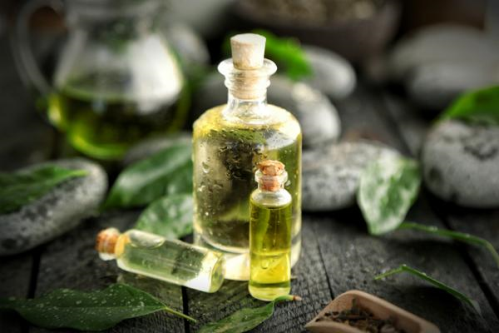 [/Customslider1]Image 4 [Customslider4][sliderImage][/sliderImage][/Customslider4]Image 2 [Customslider2][sliderImage][/sliderImage]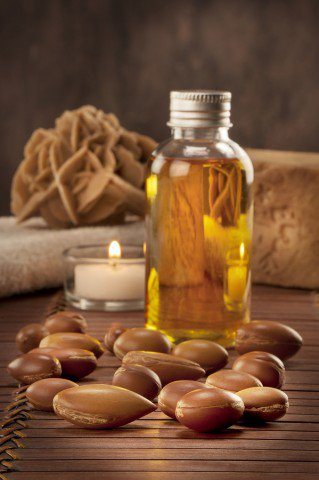 [/Customslider2]Image 5 [Customslider5][sliderImage][/sliderImage][/Customslider5]Image 3[Customslider3][sliderImage][/sliderImage]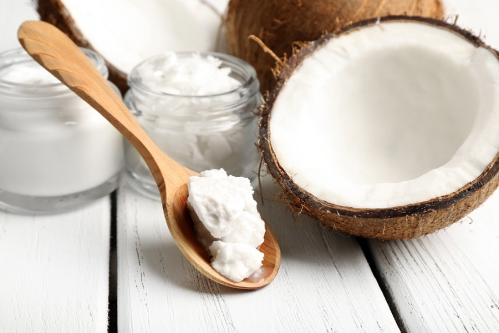 [/Customslider3]Photo[customImage][/customImage]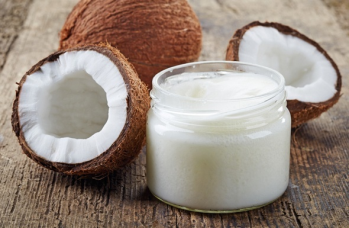 Heading[customHeading][/customHeading]Subheading[customSubHeading][/customSubHeading]Text (use 1 paragraph only)[customContent][/customContent]Download Button Name[customButtonName][/customButtonName]Name of Downloadable File[fileName][customPageSection1][/fileName][/customPageSection1]Photo [customImage]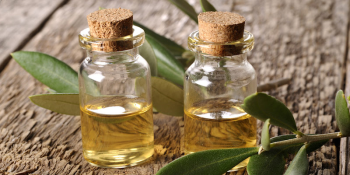 [/customImage]Heading[customHeading][/customHeading]Subheading[customSubHeading][/customSubHeading]Text (use 1 paragraph only)[customContent][/customContent]Download Button Name[customButtonName][/customButtonName]Name of Downloadable File[fileName] [/fileName]Photo[customImage]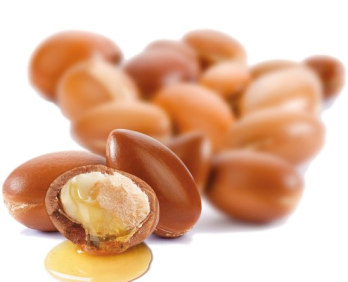 [/customImage]Heading[customHeading][/customHeading]Subheading[customSubHeading][/customSubHeading]Text (use 1 paragraph only)[customContent][/customContent]Download Button Name[customButtonName][/customButtonName]Name of Downloadable File[fileName][/fileName]Photo [customImage][/customImage]Heading[customHeading][/customHeading]Subheading[customSubHeading] [/customSubHeading]Text (use 1 paragraph only)[customContent][/customContent]Download Button Name[customButtonName][/customButtonName]Name of Downloadable File[fileName] [/fileName]Please name the page[for button on website’s banner]Display The Page?[customPageTwo][delete][/delete] [/customPageTwo]	Page Heading & TextHeading[customContentHeadingTwo][/customContentHeadingTwo]Centre Text     (use 1 paragraph only)[customContentParaHeadingTwo] [/customContentParaHeadingTwo]Show Video?(instead of Slideshow)[customPageIsVideoTwo][/customPageIsVideoTwo]Video 1 Name[customPageTwoVideoName1] [/customPageTwoVideoName1]Video URL[customPageTwoVideo1][/customPageTwoVideo1]Video 2 Name[customPageTwoVideoName2][/customPageTwoVideoName2]Video 2 URL[customPageTwoVideo2][/customPageTwoVideo2]Video 3 Name[customPageTwoVideoName3][/customPageTwoVideoName3]Video 3 URL[customPageTwoVideo3] [/customPageTwoVideo3]Heading above Video[customPageTwoHeader] [/customPageTwoHeader]Text Above Video [customPageTwoContent1][/customPageTwoContent1]Text Below Video[customPageTwoContent2][/customPageTwoContent2]Name of Button on Slider[ButtonName][/ButtonName]Button Web Address Link[anchorTag][/anchorTag]Slider Heading[heading] [/heading]Slider Subheading[subHeading][/subHeading]Image 1 [sliderImage][/sliderImage][/CustomsliderTwo1]Image 4 [CustomsliderTwo4][sliderImage][/sliderImage][/CustomsliderTwo4]Image 2 [CustomsliderTwo2][sliderImage][/sliderImage][/CustomsliderTwo2]Image 5 [CustomsliderTwo5][sliderImage][/sliderImage][/CustomsliderTwo5]Image 3[CustomsliderTwo3][sliderImage][/sliderImage][/CustomsliderTwo3]Photo[customImage][/customImage]Heading[customHeading][/customHeading]Subheading[customSubHeading][/customSubHeading]Text (use 1 paragraph only)[customContent][/customContent]Download Button Name[customButtonName] [/customButtonName]Name of Downloadable File[fileName][/fileName]Photo [customImage][/customImage]Heading[customHeading][/customHeading]Subheading[customSubHeading][/customSubHeading]Text (use 1 paragraph only)[customContent][/customContent]Download Button Name[customButtonName][/customButtonName]Name of Downloadable File[fileName] [/fileName]Photo[customImage][/customImage]Heading[customHeading][/customHeading]Subheading[customSubHeading][/customSubHeading]Text (use 1 paragraph only)[customContent][/customContent]Download Button Name[customButtonName][/customButtonName]Name of Downloadable File[fileName] [/fileName]Photo[customImage][/customImage]Heading[customHeading][/customHeading]Subheading[customSubHeading][/customSubHeading]Text (use 1 paragraph only)[customContent][/customContent]Download Button Name[customButtonName][/customButtonName]Name of Downloadable File[fileName] [/fileName]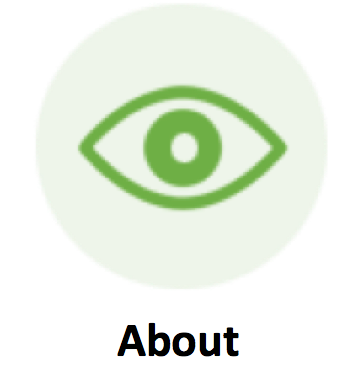 Heading[content1] [contentHeading][/contentHeading]Text[contentSubHeading] [/contentSubHeading]Show This[delete][/delete] [/content1]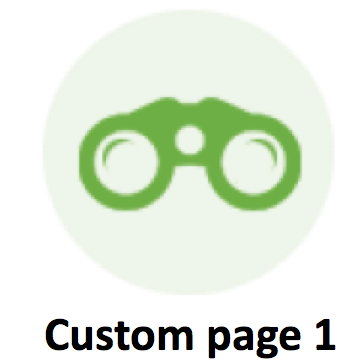 Heading[content2][contentHeading][/contentHeading]Text[contentSubHeading][/contentSubHeading]Show This[delete][/delete] [/content2]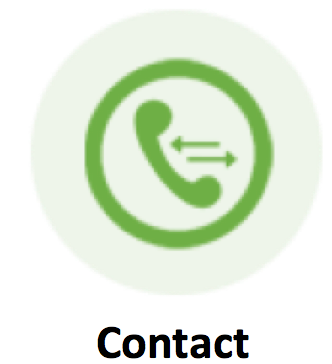 Heading[content3][contentHeading] [/contentHeading]Text[contentSubHeading][/contentSubHeading]	Show This[delete][/delete] [/content3]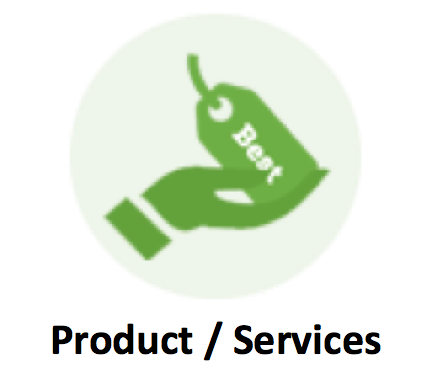 Heading[content4][contentHeading] [/contentHeading]Text[contentSubHeading][/contentSubHeading]Show This[delete][/delete][/content4] [/content]Testimonial 1 Description[testimonials1] [TestimonialDescription][/TestimonialDescription]Person[TestimonialPerson][/TestimonialPerson]Title[TestimonialPersonTitle][/TestimonialPersonTitle]Show This?[delete][/delete] [/testimonials1]Testimonial 2 Description[testimonials2] [TestimonialDescription][/TestimonialDescription]Person[TestimonialPerson][/TestimonialPerson]Title[TestimonialPersonTitle][/TestimonialPersonTitle]Show This?[delete][/delete] [/testimonials2]Testimonial 3 Description[testimonials3] [TestimonialDescription][/TestimonialDescription]Person[TestimonialPerson][/TestimonialPerson]Title[TestimonialPersonTitle][/TestimonialPersonTitle]Show This?[delete][/delete][/testimonials3] [/Testimonials]Product Page Currency (e.g. $, €,£)[currencyType] [/currencyType]Background Tiling(image’s best under 500kb)(Choose light & non-aggressively colored backgrounds.  For great examples Control ClickHere )[backgroundImage][/backgroundImage]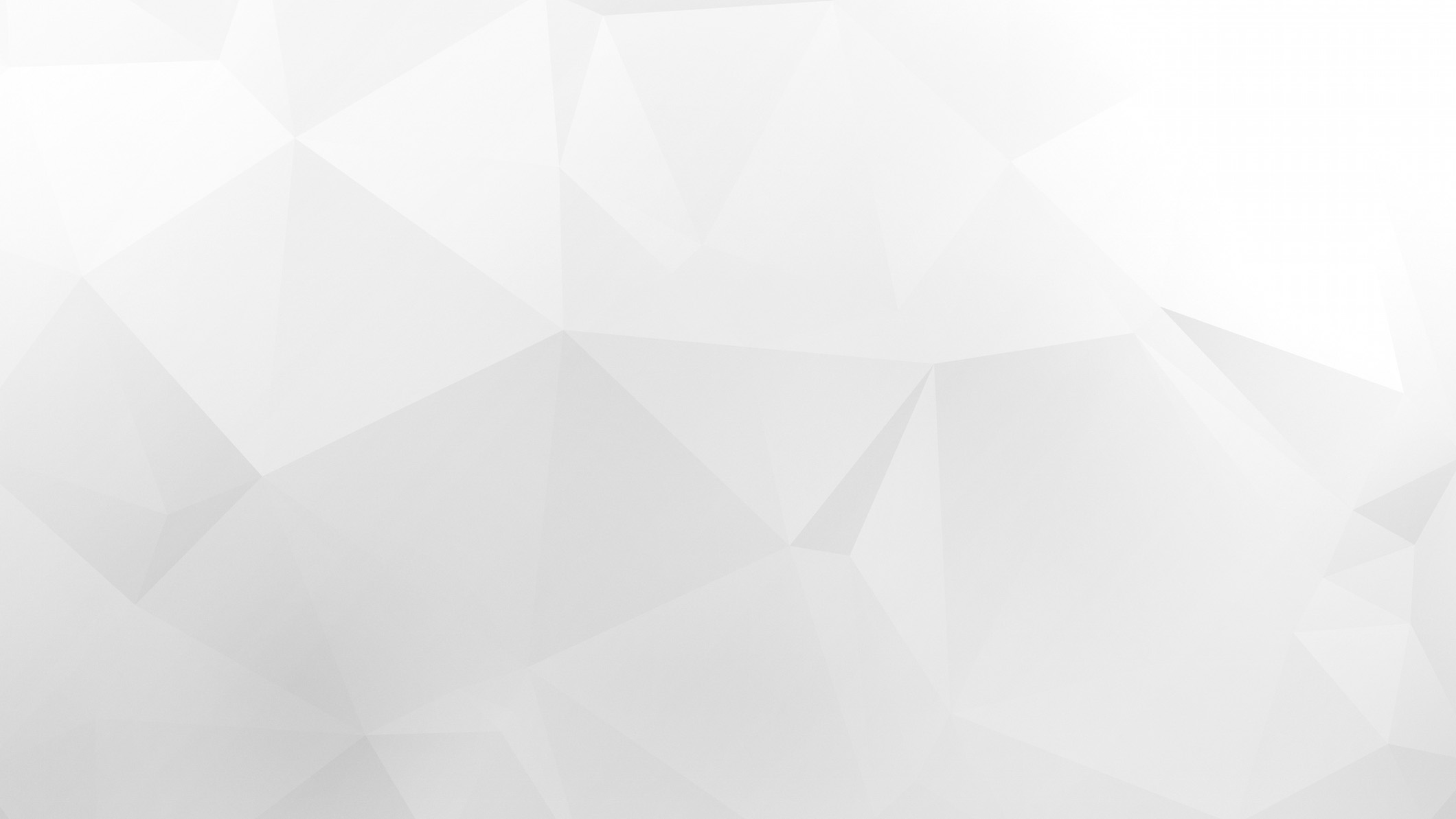 Unique Banner Image(Use a wide image!)[bannerImageBackground][/bannerImageBackground]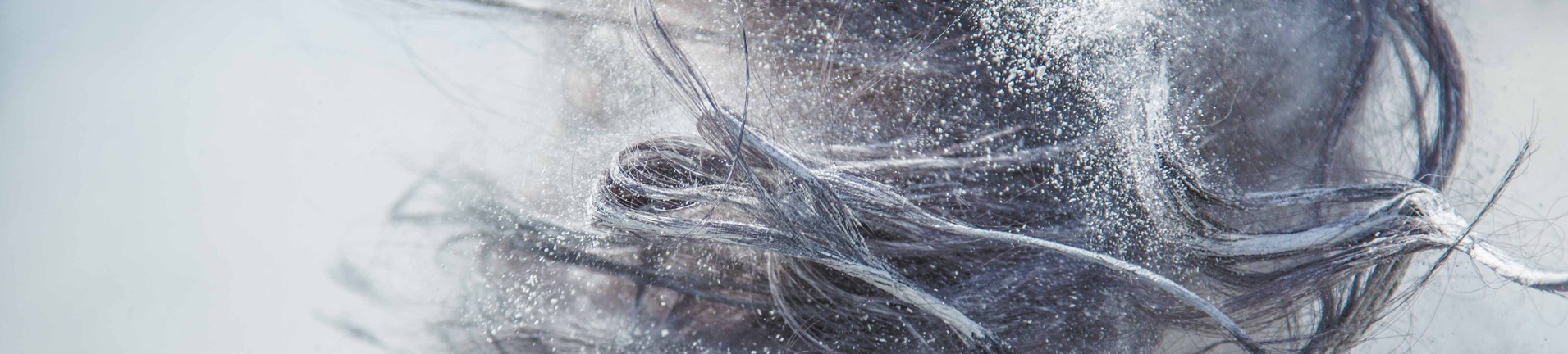 